JÍDELNÍČEK MŠ TUŘANY 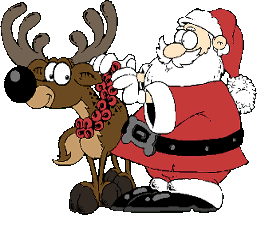 10. 12. – 14. 12. 2018                       Svačina: chléb, vaječná pomazánka, zelenina, čaj, kakao (1a,1b,1c,3,6,7) Pondělí         Polévka: krupicová s vejci (1a,3)  10. 12.          Hl. jídlo: koláče s tvarohem, ovocem a žmolenkou, kakao, čaj (1a,3,7)                        Svačina: chléb, tavený sýr, zelenina, mléko, čaj (1a,1b,1c,6,7)Obsahuje alergeny: viz pokrm……………………………………………………………………………………………………………………………………………                   Svačina: toustový chléb, nutela, ovoce, čaj, mléko (1a,1b,7) Úterý         Polévka: česneková  11. 12.        Hl. jídlo: tilápie na bylinkách, brambory, zelenina (1a,4,7)                     Svačina: rohlík, máslo, tvrdý sýr, zelenina, mléko, čaj (1a,1b,7)Obsahuje alergeny: viz pokrm……………………………………………………………………………………………………………………………………………                    Svačina: rohlík, šunková pěna, zelenina, mléko, čaj (1a,1b,7) Středa        Polévka: hrstková (1a) 12. 12.         Hl. jídlo: moravský vrabec, bramborový knedlík, špenát (1a,3,7)                      Svačina: rajčatový salát s mozzarellou, rohlík, čaj, mléko (1a,7)Obsahuje alergeny: viz pokrm                 ……………………………………………………………………………………………………………………………………………                      Svačina: rýžová kaše, ovoce, čaj, mléko (1a,7)Čtvrtek         Polévka: květáková (1a)13. 12.           Hl. jídlo: hovězí guláš, těstoviny (1a,3)                       Svačina: celozrnná houska, pomazánkové máslo, zelenina, čaj, mléko (1a,1b,6,7) Obsahuje alergeny: viz pokrm……………………………………………………………………………………………………………………………………………                     Svačina: houska, máslo, rajče, čaj, mléko (1a,1b,7)Pátek          Polévka: hovězí vývar s nudlemi (1a,7)14. 12.         Hl. jídlo: smažený kuřecí řízek, bramborový salát (1a,3,7,10)                     Svačina: puding, piškoty, ovoce, čaj, mléko (1a,3,7)……………………………………………………………………………………………………………………………………………Změna jídelníčku vyhrazena!Přejeme dobrou chuť!Strava je určena k okamžité spotřebě!